Histoire d'un tube : "Double Je" de Christophe Willem (2007)Deuxième single de Christophe Willem après sa sortie de "Nouvelle Star", "Double Je" a marqué l'année 2007 en restant plusieurs semaines au sommet des charts. Retour sur l'histoire d'un tube !
partagesCrédits photo : Pochette du single
Christophe Willem, dit "La Tortue", en a fait du chemin depuis sa participation à l'émission "Nouvelle star". Avec son premier album, "Inventaire", il s'est directement imposé comme le nouveau phénomène pop français. Pourtant, il aurait pu ne jamais se faire connaître, et emprunter un chemin tout à fait différent !

Promis à un poste d'enseignant, il décide finalement de tenter sa chance dans la musique avec le télé-crochet "Nouvelle Star". Alors que les castings parisiens sont complets, le jeune homme s'inscrit aux auditions de Toulouse, où il se fait remarquer immédiatement par le jury. Surnommé "la tortue" par Marianne James (à cause de sa posture et de son pull rayé, une image qui lui colle toujours à la peau aujourd'hui !), il impressionne en reprenant le titre "Strong Enough" de Des'ree. Le chanteur survole les étapes qui suivent, du théâtre au Pavillon Baltard lors des lives de l'émission, au cours desquels il ne remporte que des "bleus" jusqu'à la finale. Sacré grand vainqueur du télé-crochet face à Miss Dominique, il peut alors se consacrer à l'écriture de son premier album.

Pendant un an, après la fin de "Nouvelle Star", la nouvelle révélation pop française collabore avec Zazie, Philippe Katerine, Bertrand Burgalat ou encore Valérie Lemercier pour la composition de son opus. Ce dernier sort en avril 2007. Le premier single, "Elu Produit de l'Année", arrive quasiment instantanément en tête des classements lors de sa première semaine d'exploitation. Pourtant, c'est bien sur "Double Je" que Christophe Willem mise réellement, car il le juge « plus abordable ».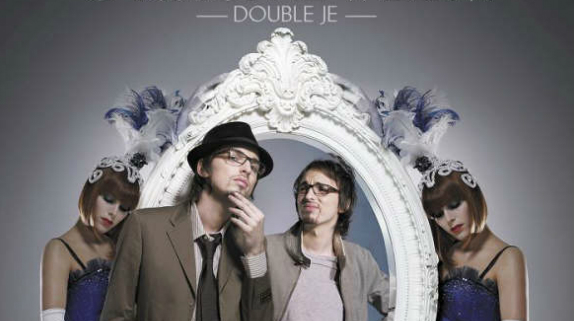 Le phénomène "Double Je"
C'est Zazie qui écrit le titre, à la demande du chanteur : « J'ai demandé à Zazie d'écrire simplement par rapport à ce qu'elle avait vu de moi ». Et justement, elle se prête à l'exercice avec plaisir ! Dans un reportage, la chanteuse revenait sur cette collaboration : « C'était très intéressant de travailler sur quelqu'un d'aussi déterminé que Christophe. Il n'y a rien de plus émouvant que d'assister à l'éclosion d'un artiste. Ce qui m'a frappé chez lui, c'est qu'à la fin de chaque chanson qu'il reprenait dans "Nouvelle Star", on retrouvait du Christophe, il restait lui-même ».

Cette identité forte, Christophe Willem veut la partager dans son album : « "Double Je", c'est un questionnement : "Est-ce que je suis plus comme ci ou plutôt comme ça ?", et le jour où il se dégagera une personnalité de tout ça, et bien je vous ferai signe ! », confiait-il en interview. Avec ce titre électro, où sa voix très aiguë pousse le public à se demander si c'est une femme qui chante, la "Tortue" surprend ses fans, qui vont pourtant être au rendez-vous. Envoyé aux radios en mai 2007, le single connaît un énorme succès en France et en Belgique, où il reste au sommet des classements pendant deux mois. Il est certifié disque de platine avec plus de 300.000 exemplaires vendus dans l'hexagone, et deviendra la meilleure vente de l'année 2007. Culte !Play Christophe Willemon Apple Music